Agenda spotkania poświęconego funduszom 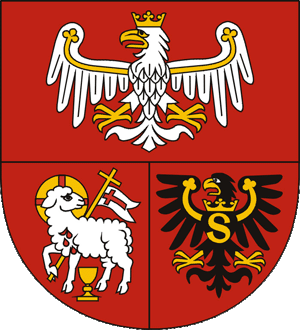 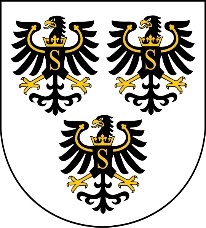 Regionalnego Programu Operacyjnego Województwa Warmińsko-Mazurskiego na lata 2014–2020Starostwo Powiatowe w Gołdapi(ul. Krótka 1, 19-500 Gołdap )29 marca 2018 r., godz. 10.0010.00–10.20	       Otwarcie spotkania Andrzej Ciołek, Starosta  Gołdapski, Gustaw Marek Brzezin, Marszałek Województwa Warmińsko-Mazurskiego 10.20–10.40     Refundacje szkoleń dla właścicieli firm i ich pracowników, Barbara Bąkowska,  prezes Stowarzyszenia "Centrum Rozwoju Ekonomicznego Pasłęka"10.40–11.00     	 Możliwości  dofinansowania przedsiębiorstw ze środków  RPO WiM 2014–2020, Joanna Kruszewska-Papuszka, dyrektor Wydziału Wdrażania Programów Unijnych Warmińsko-Mazurskiej Agencji Rozwoju Regionalnego S.A.                         w Olsztynie11.00–11.15	       Fundusze na aktywizację społeczną i zawodową osób wykluczonych oraz zagrożonych wykluczeniem społecznym, Dorota Solnicka- Zastępca Dyrektora Regionalnego Ośrodka Polityki Społecznej Urzędu Marszałkowskiego Województwa Warmińsko-Mazurskiego w Olsztynie11.15–11.30      Harmonogram naborów w 2018 r. -  możliwości dofinansowania projektów w RPO WiM 2014-2020,  Kinga Krupińska- Kierownik Biura Koordynacji Departamentu Polityki Regionalnej Urzędu Marszałkowskiego Województwa Warmińsko-Mazurskiego w Olsztynie11.30-                 Sesja pytań i odpowiedzi		Podczas spotkania do dyspozycji uczestników będą przedstawiciele jednostek wdrażających ww. środki w ramach RPO WiM 2014-2020.